ИНФОРМАЦИОННАЯ КАРТА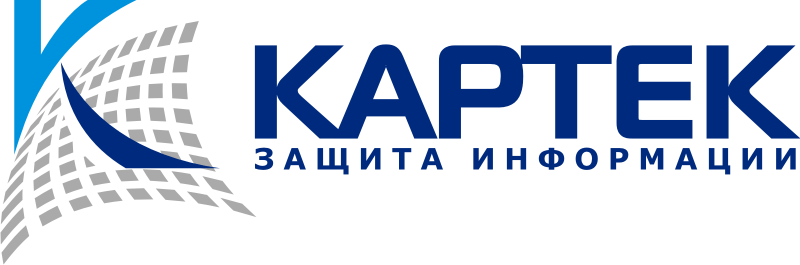 Лицензия ФСТЭК России № 1846 от 20.02.09Аттестат аккредитации органа по аттестации№ СЗИ RU. 1846. В 128. 230 от 10.05.2006Общество с ограниченной ответственностью «Картек»    --------------------------------------------------------------------------------------- Москва, ул. Октябрьская, д. 38, корп. 1тел./факс: (495) 689-82-48, 689-06-70, 689-07-70www.oookartek.ruПолное наименование организации (в полном соответствии с записями в учредительных документах)Общество с ограниченной ответственностью «Картек» Краткое названиеООО «Картек»Юридический адрес организации в соответствии с учредительными документами. Москва, ул. Октябрьская, д. 38, корп. 1, пом. II, эт. 1, комн. 1-18Почтовый (фактический) адрес. Москва, ул. Октябрьская, д. 38, корп. 1Номера контактных телефонов+7 (495) 689-82-48, 689-06-70, 689-07-70Электронный адресБанковские реквизитыПАО Сбербанк г. МоскваРасчетный счет40702810638090103276Корреспондентский счет30101810400000000225БИК044525225ИНН7715018496КПП771501001ОГРН1027739832350ОКВЭД 274.90.9ОКПО11402931ОКТМО45357000Генеральный директорСимонов Сергей ЮрьевичГлавный бухгалтер Терещенкова Наталья ВладимировнаИдентификационный номер налогоплательщика лица, исполняющего функции единоличного исполнительного органа участника – Симонов С.Ю.774304104549Контактное лицоЛебедев Максим СергеевичЗаместитель генерального директораlms@oookartek.ru 